КАРТА КЛИЕНТА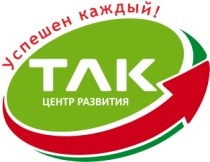 АНКЕТА/ЗАПРОС УЧАСТНИКА ГОРОДСКОГО ЛАГЕРЯ 2020Название недели лагеряОСНОВНАЯ ИНФОРМАЦИЯЦЕЛЬ УЧАСТИЕ В ДАННОЙ ПРОГРАММЕотдых и учеба		развитие лидерских навыковоздоровление		получение позитивных эмоцийактивный отдых, игры		развитие коммуникативных навыковразвитие творческих способностей		получение опыта самостоятельностиполучение новых знаний		другоеИМЕЕТ ЛИ РЕБЕНОК ОПЫТ ДЕТСКИХ ГОРОДСКИХ ЛАГЕРЕЙнет		даНЕОБХОДИМОСТЬ ИНДИВИДУАЛЬНОЙ КОНСУЛЬТАЦИИ ДЛЯ РОДИТЕЛЯ ПО ЗАВЕРШЕНИИ ЛАГЕРЯнужна		не нужна		другое	 КАК АДАПТИРУЕТСЯ К НОВЫМ СИТУАЦИЯМКАК ВЕДЕТ СЕБЯ В КОНФЛИКТНЫХ СИТУАЦИЯХМОЖЕТ ЛИ ОБРАТИТЬСЯ ЗА ПОМОЩЬЮ К ВЗРОСЛОМУОСОБЕННОСТИ ЗДОРОВЬЯ ВАШЕГО РЕБЕНКА:СОСТОИТ ЛИ ВАШ РЕБЕНОК НА УЧЕТЕ У НЕВРОЛОГА/ НЕВРОПАТОЛОГА/ ПСИХИАТРА.ЕСЛИ ДА, ТО У КОГО И КАКОЙ ДИАГНОЗ ПОСТАВЛЕНХРОНИЧЕСКИЕ ЗАБОЛЕВАНИЯ (В ТОМ ЧИСЛЕ СОСТОИТЕ ЛИ НА УЧЕТЕ У ВРАЧА, КАКОГО, ЕСЛИ ДА)ПРИНИМАЕТ ЛИ РЕБЁНОК КАКИЕ-ТО ЛЕКАРСТВА (ИНГАЛЯТОРЫ, ТАБЛЕТКИ, ВИТАМИНЫ), КОТОРЫЕ ВЫ ДАДИТЕ ЕМУ С СОБОЙ?АЛЛЕРГИЧЕСКИЕ РЕАКЦИИ (ПИЩЕВАЯ АЛЛЕРГИЯ, НА ЛЕКАРСТВА, ДРУГИЕ ВАРИАНТЫ, А ТАКЖЕ ЧУВСТВИТЕЛЬНОСТЬ КОЖИ К РАЗДРАЖЕНИЮ)РАЗНОЕ (НАЛИЧИЕ ТРАВМ, ОПЕРАЦИЙ, СКЛОННОСТИ К ЗАПОРАМ, ОСОБЕННОСТИ ЖКТ, БОЛЬ В УШАХ И Т.Д.)ПРОДУКТЫ НЕ РЕКОМЕНДОВАННЫЕ К УПОТРЕБЛЕНИЮСООБЩИТЕ ТО, ЧТО ВЫ СЧИТАЕТЕ НУЖНЫМ ЗНАТЬ ПСИХОЛОГУДата		Подпись 	ФИО ребенкаВозраст и Дата рожденияДата рождения: «»20г.Полных летШкола/сад, классМобильный телефон ребенкаФИО мамаДата рожденияОбразованиеМесто работы/должностьМобильный телефонE-mailФИО папаДата рожденияМесто работы/должностьМобильный телефонE-mailАдрес проживания